11  Providencia divinaLo que deben saberlos pequeños (5 a 8) // los medianos (9 a 12) // los mayores  (12 a 18)   El tema de la Providencia, o cuidado amooroso que Dios tiene de sus criaturas, ofrece una cierta facilidad por una parte y una ardua dificultad por otra. La facilidad viene de la tendencia innata del niño al egocentrismo, más que al egoísmo, por la necesidad que tiene de protección y de poner la seguridad en los mayores. Y la dificultad se debe a que la idea de Providencia implica la paralela de libertad humana, ya que Dios quiso crear al hombre inteligente y al mismo tiempo libre y responsable. El hombre es capaz de  no querer recibir especial  cuidado de Dios e incluso de hacer el mal en contra de la voluntad divina.    El niño pequeño siente alegría al saber que Dios es Padre, y que, al igual que el padre terreno le protege de riesgos, peligros y situaciones dolorosas, el Padre del cielo le puede ayudar. Habla de Dios como Padre bondadoso, aunque sea invisible para él, y entiende que es el que le alegra y le da cierto deje afectivo de agradecimiento, en la medida en que un niño puede agradecer. Es capaz de recitar el padre nuestro, aunque no pueda explicar cada una de las siete peticiones.  El niño mediano ya es capa de añadir a ese agrado del más pequeño, el sentimiento del agradecimiento consciennte y es capaz de asimilar que Dios está en el cielo y que puede estar cerca. Que sabe todo lo el ser humano hace. Y que Dios quiere que el obre bien: ayude, rece, trabaje, obedezca, etc.  Descubre la responsabilidad de hacer la voluntad de ese Dios bondadoso y puede rezar sabiendo que Dios conoce su oración . Con todo el mediano todavía no percibe con la objetividad lo que es la justicia y asimilar del todo la idea de que puede ser castigado si su comportamiento no se ajusta al deber. Precisamente el nacimiento de la conciencia como acto de la inteligencia surge en torno a los 8  10 años.   Y el mayor se acerca de 13 en adelante ya entiende la idea de Providencia a los niveles de los adultos sencillos. Entiende que Dios es providente, que significa cuidados de las criaturas y de poder infinito. Percibe también que da mandamientos de vida y surge en él la conciencia del deber y, en el sentido su inteligencia le funciona,  saca conclusiones para su vida personal. Descubre lo que es un pecado   Enseñar plegarias sencillas al niño pequeño ayuda a cultivar esa idea de Dios que nos conoce y ayuda. Por eso, más que explicaciones , conviene hacer recitar sencillas oraciones al Padre bueno que no cono y oye desde el cielo  Al niño mediano hay que iniciarle en la oración autónoma. No basta ya la repetición de fórmulas que enseñan los adultos, sino que debe iniciarse en la petición de deseos, en la  acciones de gracias o en palabras de alabanza dirigidas a Dios. Por eso hay que insistir con él para establezca relación con el Dios que no escucha y nos ama. Es edad en que  ya puede entender el sentido del silencio para rezar o el sentido de su intimidad  Con el mayos las forma de pensar y de sentir se acercan a las del adulto. Puede descubrir y agradecer la Providencia divina, tanto por su imitación de los adultos como ante la con ciencia de sus propias necesidades. Es cuando puede valor el misterio de la Providencia, que no es más que una entrada para descubrir la realidad de dios en cuanto ser grande, eternos y creador del universo y de todo ser viviente.   No se debe olvidar que los sentimientos y las ideas que el niño mayos y el preadolescente tenga de Dios, dependen en gran medida de lo que se cultive en los años anteriores. Si no ha existido un proceso anterior, las ideas religiosas de esta edad pueden resultar demasiado infantiles, que significa inmaduras.Los misterios de la Providencia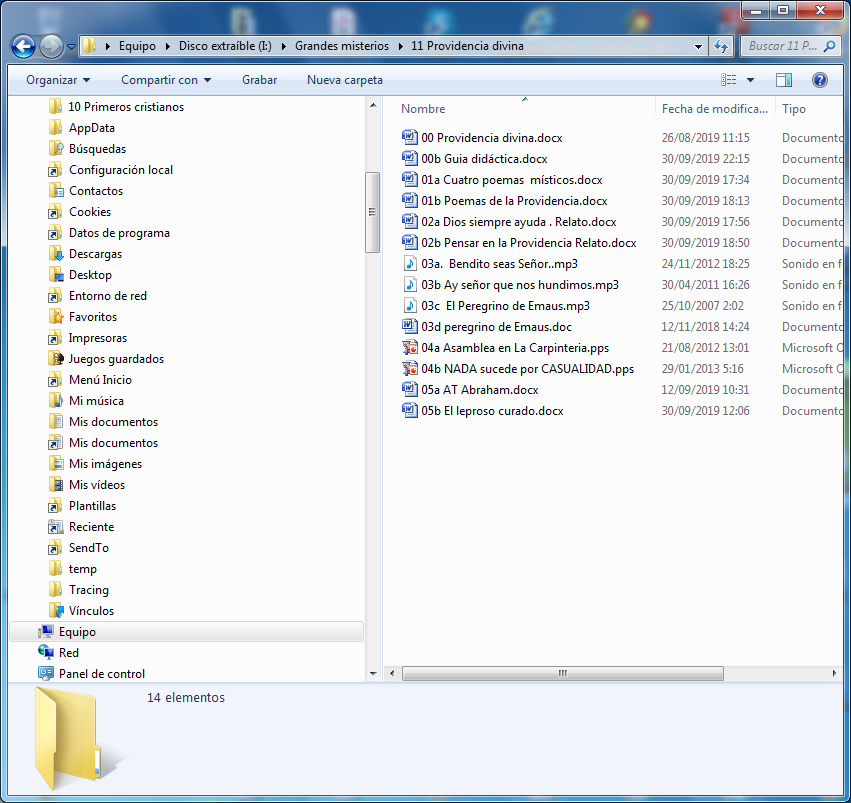      El cuidado amoroso que Dios tiene de sus criaturas, de manera especial de las inteligentes y destinada a la salvación eterna.
   La Providencia como atributo divino corresponde a la Stma. Trinidad, pero ha sido tradicional, desde Santo Tomás y San Buenaventura, vincularla al Padre amoroso. El término "providencia" (pronoias) sólo una vez es usado en el N. T. (Hech. 24.2). Sin embargo las alusiones al Padre providente se hallan cientos de veces, pues son la entraña del Evangelio rectamente interpretado.   Para educar bien al cristiano es preciso hacerle entender que la idea de Dios para él no es un simple producto de su inteligencia y de su cultura, sino que tiene que apoyarse en su experiencia de Dios. Ella le hace ver con agradecimiento su nacimiento, su vida, su esperanza de que será ayudado hasta su muerte y después de ella.  Para ellos entendemos y tratamos de conexionar poemas, relatos , audiciones y proyecciones de ideas que nos ayuden a tener ideas claras y a valorar ayudas admirables,01 Los poemas van a ser diversos01a  Unos poemas - son 4 . místicos y profundos   1  Santa Teresa de Jesús. Vivo sin vivir en mi   2  San Juan de la Cruz. También dijo: Vivo sin vivir en mi   3  San Juan el a Cruz. Noche oscura   4  San Juan de la Cruz. Oh llama de amor viva     Pueden parecer un poco místicos y elevados estos cuatro textos, pero son más sencillos de lo que parece. También los chicos un poco mayores son con frecuencia más perceptivos de los aparentan. Leer algunos fragmentos y pedir opiniones. Más de un profesor se llevará una sorpresa por lo que ellos dice.     Léase los dos modos decir los mismo sentimiento entre Sta. Teresa y San Juan de la Cruz, y verán los animadores  qué sensibilidad hay a veces en las almas juveniles. Se puede preguntar cuál es mejor, literaria y espiritualmente, si que la pregunta tenga de verdad respuesta posible.01b Seis cordiales, naturales y sencillos     1  Marilina Rébora. Confio en la Providencia     2  Bartolomé de Argensola. Dime Padre común     3  Anónimo. Amor Generoso     4  Anónimo  Ayuda divina al final     5  Anónimo La protección divina     6  Anónimo. Ay Señor que nos hundimos   Especial recomendación se puede hacer en este tema tomando el último poema, poniendo en claro el hecho milagrosos y tan interesante del gesto de Jesús de andar sobre las aguas y de calmar el miedo del os Apóstoles .  También los cinco anteriores se prestan a un análisis en cinco grupos, uno por cada poema, pare reclamar correcta interpretación.02 Relatos y testimonios en torno a la Providencia     También resulta interesante analizar los hechos y desarrollar un claro concepto de lo que es la Providencia  Vemos dos relatos interesantes:    02a  La mujer y el mendigo    02b  Pensar en la Providencia     El primer relato ensalza el agradecimiento y cómo las obras buenas con frecuencia son recompensadas en este mundo aunque haya pasado mucho tiempo. Y si a veces parece que Dios las olvida y que a los malos les salen las cosas mejor que a los buenos, hay que tener paciencia, que para Dios no existe el tiempo. A la la larga Dios no abandona a los que confían en El. Y muchas veces Dios les recompensa sin que ellos se enteren.     El mismo Jesús dijo que ni un vaso de agua dado por amor queda sin recompensa al menos en el Reino de los cielos (Mt 10.42) ,    En el segundo  es interesante el entender que la fe es algo más que la credulidad y que la confianza y la esperanza en la Providencia no debe ser confundida con la prudencia, virtud de la inteligencia, que Dios quiere que pongamos siempre en funcionamiento.   El relato es ficticio, pero simbólico03  Las tres Canciones que nos ayudan03a Bendito seas Señor      Hermoso es hacer esta plegaria de gracias al Señor porque siempre se halla cerca de nosotros. Se puede escuchar y después cada oyente puede escribir una fase que le haya impactado, Escrita la frase se puede ver cuál es la mejor. Seguro que sale que "el Señor está cerca", como la más repetida por los presentes03b Hay, Señor, que nos hundimos   Interesante es el gesto de Jesús de estar cerca cuando tenemos una dificultad. Se puede repetir el relato evangélico que se pone en el final del último poema anteriormente escrito. 03a El peregrino de Emaús    El recuerdo de Jesús, caminando con los discípulos desengañados que se retiraban a su aldea después de la muerte del Maestro y de los rumores, que no creían, sobre su resurrección. La canción muy rítmica y fácil de seguir, expresa un gesto de afecto a los 72 discípulos y a los 12 Apóstoles que le acompañaron en la tierra.  Es acto hermoso y profundamente evangélico sobre la Providencia, como amor de Dios a los hombres04 Power points son interesantes   No menos interesantes resultan los dos montajes proyectados04a  Asamblea en la Carpinteria   Se ascocia a la idea de la comunidad cristiana donde cada uno tiene su ministerios y sus cualidades. Se exige que se miren más los aspectos positivos de cada miembro   No es fácil. Dios ha repartido entre los hombres muchas cualidades. Cada uno tiene que poner en la relación con los demás todo lo de bueno que tenga. Y por eso hay que lograr que en los grupos humanos se vive en clima de confianza y de solidaridad.04b Nada sucede por casualidad  En este montaje se reconoce que quien hace el bien es fácil que pronto recoja la recompensa. Una limosna dada sin casi valorarlo puede ser un estímulo para que la Providencia recompense con creces la generosidad. 05 Figuras bíblicas05a AT Abraham siempre cerca de Dios  Los capítulos del Génesis que relatan a historia de Abraham están llenos de teofanías, de encuentros de Dios con el elegido Abraham, y de plegarias de Abraham con respecto a dios. Es la grandeza del Patriarca.05bNT El leproso samaritano  También resulta interesante el encentro de diez leprosos que se encontraron con Jesús y les curó por la compasión que le inspiraron. y les mandó que fueran a los sacerdotes a presentar la ofrenda mandada por Moisés. Sólo a uno se le ocurrió volver hacia atrás en cuento sintió que estaba curado, para dar gracias al Maestro. Y era samaritano.   También a Dios le gusta que los que reciben beneficios le den las gracias. 